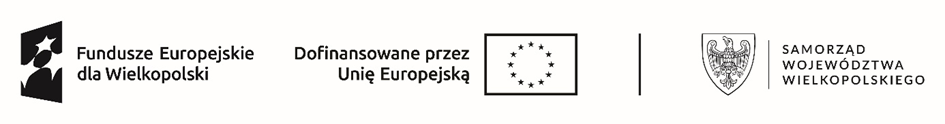 Załącznik nr Ia : wzór Wniosku bezrobotnegoo skierowanie na szkolenie i sfinansowanie kosztów szkolenia   ze środków EFS+............................................................................                                      Konin, dnia ................................(Imię i nazwisko)............................................................................(Telefon).............................................................................. .(Data urodzenia)                                   Powiatowy Urząd Pracyw KoninieWniosek bezrobotnego o skierowanie na szkolenie i sfinansowanie kosztów szkoleniaw ramach projektu „Aktywizacja zawodowa osób bezrobotnych z Powiatu Konińskiego i Miasta Konina (I)”Proszę o skierowanie na szkolenie ……....................................................................................................................................................................................................................................(rodzaj szkolenia )i sfinansowanie jego kosztów.Informacja na temat uprawdopodobnienia zatrudnienia, innej pracy zarobkowej lub własnej działalności gospodarczej po ukończeniu szkolenia:podjęcie zatrudnienia w ..........................................................................................................................................................................................................................................(nazwa pracodawcy)rozpoczęcie działalności:rodzaj i zakres planowanej działalności gospodarczej…………………….………………………………………………………………………………………………….…..………..….….........………..………………………………………………………………………………………………………………………………………………………….………………………….…….………………………………………..……………………………działania podjęte w celu otwarcia działalności gospodarczej……………………..………………………………………………………………………………………………………….…...…………………………………………………………………………………………………….…….………………………………………..……………………………                 ………………….…….………………………………………..……………………………………………………………………………………………………………………………uzasadnienie celowości szkolenia…………………………………………………………..……………………………………………………………………………………………………….……………………………………………………………………………………………………….……………………………………………………………………………………………………….……………………………………………………………………………………………………….………………………………………………………………………………………………………………………………………………………………………………………………………………………………………………………………………………………………………………………Czy na dzień złożenia wniosku ma Pan/i zawieszoną działalność gospodarczą?      (właściwe zaznaczyć) TAK* NIE
*W przypadku odpowiedzi twierdzącej do wniosku należy dołączyć załączniki dotyczące pomocy de minimis........................................................................                                                                                                                                          (czytelny podpis osoby bezrobotnej)Opinia doradcy klienta (w przypadku uzasadnienia celowości szkolenia przez osobę bezrobotną)……………………………………………………………………………………………………………………………………………………………………………………………….………………………………………………………………………………………………………………………………………………………………………………………………..………………………………………………………………………………………………………………………………………………………………………………………………………………………………………………………………………………………………………………………………………………………………………………………………………………………………………………………………………………………………..Załączniki:Oświadczenie pracodawcy dot. zatrudnienia bezrobotnego po szkoleniu*Oświadczenie bezrobotnego dot. podjęcia działalności gospodarczej po szkoleniu*Oświadczenie kierowcy o posiadaniu ważnego prawa jazdy/kwalifikacji na przewóz rzeczy lub osób*Załączniki dotyczące pomocy de minimis* (dołączają tylko osoby mające zawieszoną działalność gospodarczą)*odpowiednie dołączyć................................................................                                    Konin, dnia ...............................................                  (nazwisko, imię)................................................................                  (data urodzenia)OŚWIADCZENIE Ja, niżej podpisany/a oświadczam że:Nie uczestniczę  /  Uczestniczę   w innym projekcie z zakresu aktywizacji społeczno-zawodowej dofinansowanym ze środków Europejskiego Funduszu Społecznego Plus (EFS+) oraz innym projekcie współfinasowanym/finansowanym ze środków Unii Europejskiej.na dzień składania niniejszego oświadczenia: (osoby powyżej 30 roku życia pozostawiają nie dotyczy)nie pracuję  /  pracuję  /  nie dotyczy1nie kształcę się  /  kształcę się  /  nie d otyczy1   – za osobę nie kształcącą się uważa się osobę, która nie uczestniczy w kształceniu formalnym w trybie stacjonarnym, albo zaniedbującą obowiązek szkolny lub nauki,nie szkolę się  /  szkolę się  /  nie dotyczy1   – za osobę nie szkolącą się uważa się osobę, która nie uczestniczy i nie uczestniczyła w okresie ostatnich 4 tygodni                     w pozaszkolnych zajęciach mających na celu uzyskanie, uzupełnienie lub doskonalenie umiejętności i kwalifikacji zawodowych lub ogólnych, potrzebnych do wykonywania pracy, finansowanych ze środków publicznych.najwyższy poziom wykształcenia jaki posiadam to ………………………………………Ponadto oświadczam, że zostałam/em pouczona/y o odpowiedzialności za składanie oświadczeń niezgodnych z prawdą.....................................................................	                                    (podpis)Załącznik nr 1 do „Wniosku bezrobotnego o skierowanie na szkolenie i sfinansowanie kosztów szkolenia”ze środków EFS+………………………………………		                                                ………………………..……………Pieczęć nagłówkowa						                 miejscowość i dataOświadczenie pracodawcyOświadczam, że po ukończeniu przez Pana/nią ………………………..………………...........……………………………………………….ur. ………...…………………………………….……….szkolenia  ……………….............................................................................................................……………………………………………………………………………………………………………i udokumentowaniu nabytych w wyniku szkolenia umiejętności/kwalifikacji zobowiązuję się do jego/jej zatrudnienia w terminie do 2 miesięcy od zakończenia szkolenia na okres co najmniej 3 miesięcy na stanowisku ………………………………………………………………						(stanowisko związane ze wskazanym szkoleniem)Moje zobowiązanie ważne jest do dnia …………………………………………...………………… 	                                                                                       …………………………………………………..                                                                                                                Podpis pracodawcy    Załącznik nr 2 do „Wniosku bezrobotnego o skierowanie na szkolenie i sfinansowanie kosztów szkolenia”ze środków EFS+..............................................................................                                                  ........................................................................Imię i nazwisko                                                                                                                                               miejscowość i data..............................................................................(Data urodzenia)  Oświadczenie osoby bezrobotnejOświadczam, że zobowiązuję się do rozpoczęcia działalności gospodarczej w terminie  2 miesięcy od ukończenia szkolenia…………………………………………………………………         …………………………………………………………………………………………..........................        i prowadzenia jej przez co najmniej 3 miesiące. 	                    											    						   ..............................................................................                                                                                                                                                         Podpis bezrobotnegoZałącznik nr 3 do „Wniosku bezrobotnego o skierowanie na szkolenie i sfinansowanie kosztów szkolenia” ze środków EFS+OŚWIADCZENIE KIEROWCY O POSIADANIU WAŻNEGO PRAWA JAZDY/KWALIFIKACJI NA PRZEWÓZ RZECZY LUB OSÓBJa, niżej podpisany(-na) ………………………….…………………………………………………., nr PESEL…………………………..........., oświadczam, że na dzień ……………….…… posiadam prawo jazdy kategorii: B, B+E, C1, C, D1, D, C1+E, C+E, D1+E, D+E.*Jednocześnie oświadczam, że prawo jazdy kategorii ……………………………………………, które posiadam nie zostało mi zabrane.Ponadto informuję, że nie rozpocząłem(-ęłam) kursu w zakresie prawa jazdy kategorii: ……….., o które się ubiegam.posiadam / nie posiadam * kwalifikację na przewóz: rzeczy / osób.*Ponadto informuję, że nie rozpocząłem(-ęłam) kursu w zakresie kwalifikacji na przewóz: ………….….., o którą się ubiegam.																                      ………………………………………..		                                                                                                                            (data i podpis)* właściwe zakreślić